Chapter 13: PCA and Factor AnalysisPCAOpen the Girls.csv data file in Jamovi. This is an imaginary study about teenage girls' reluctance to participate in school sports, based on interview ratings and surveys. At this stage, assume that we have no underlying theory.The variable headers are:interest, agility, contact, strength, clothes, looks, internal, speed, teacher, masculine, harassmentConduct a Principal Components Analysis (PCA) to reduce the number of variables that describe the characteristics.Describe the assumption test results and the PCA results. 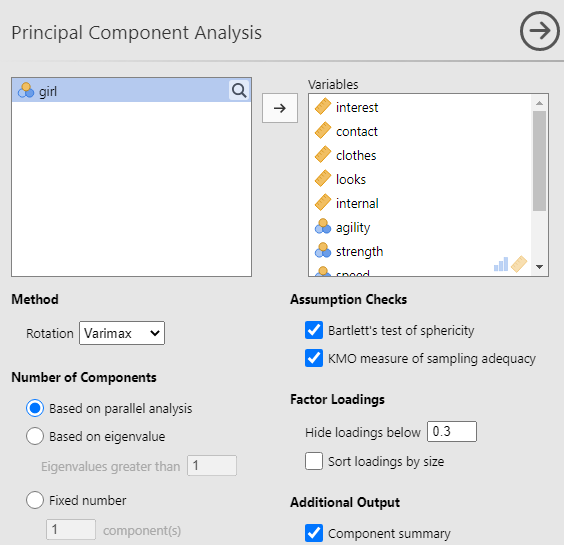 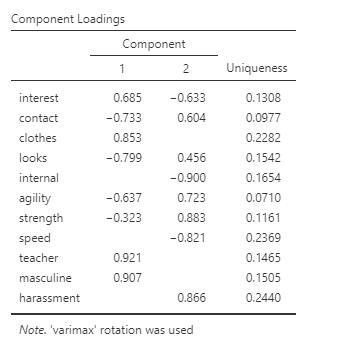 There are two components as seen on the component loadings table. Since both have more than 3 variables, it is valid to keep both components since they are more likely to be stable.  The Bartlett’s test result is significant since the p value is less than 0.05. This means that we reject the null hypothesis that all the correlations tested simultaneously are ’not statistically different from zero’. This result is necessary to carry on with the interpretation of the analysis’ results. 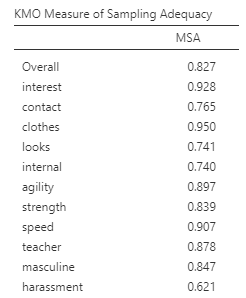 The measures of sampling adequacy for each variable should be at least .5, and the nearer to 1 the better. Here, we see that the overall statistic is over the minimum for all variables. Thus, we don’t need to remove any of them to continue.Scree Plot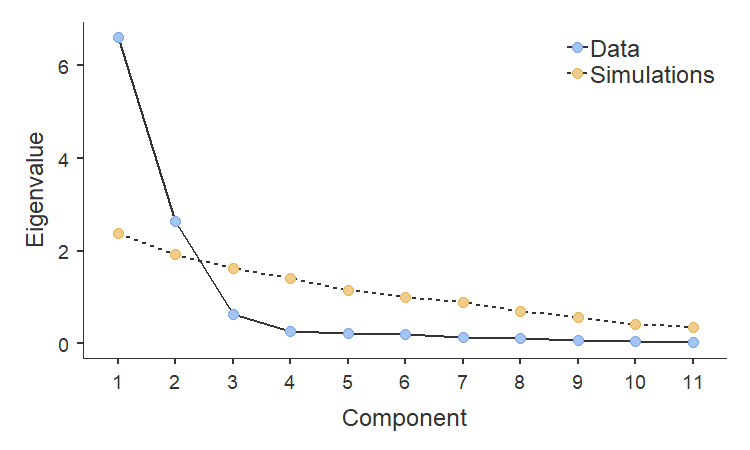 The scree plot supports the result of having two components. There are only two points above the scree (the rocks at the bottom of the hill). Also, the eigenvalues from the third component onwards are quite low. EFA
Use the Job Burnout.csv file.  This is a survey of 99 teachers using the Maslach-Burnout Inventory General Survey (MBI-GS). The survey questions are as follows:Question 1	I feel emotionally drained from my work.Question 2	I feel used up at the end of the workday.Question 3	I feel tired when I get up in the morning and have to face another day on the job.Question 4	Working all day is really a strain for me.Question 5	I can effectively solve the problems that arise in my work.Question 6	I feel burned out from my work.Question 7	I feel I am making an effective contribution to what this organization does.Question 8	I have become less interested in my work since I started this job.Question 9	I have become less enthusiastic about my work.Question 10	In my opinion, I am good at my job.Question 11	I feel exhilarated when I accomplish something at work.Question 12	I have accomplished many worthwhile things in this job.Question 13	I just want to do my job and not be bothered.Question 14	I have become more cynical about whether my work contributes anything.Question 15	I doubt the significance of my work.Question 16	At my work, I feel confident that I am effective at getting things done.The MBI-GS suggests that job burnout comprises of three major subscales namely exhaustion, cynicism, and professional efficacy. Based on this scale, questions 1,2,3,4 and 6 correspond to exhaustion, questions 8,9,13, 14, and 15 correspond to cynicism, and questions 5,7,10,11, and 12 correspond to professional efficacyConduct an exploratory factor analysis to see if the data will show the same three categories of underlying factors.  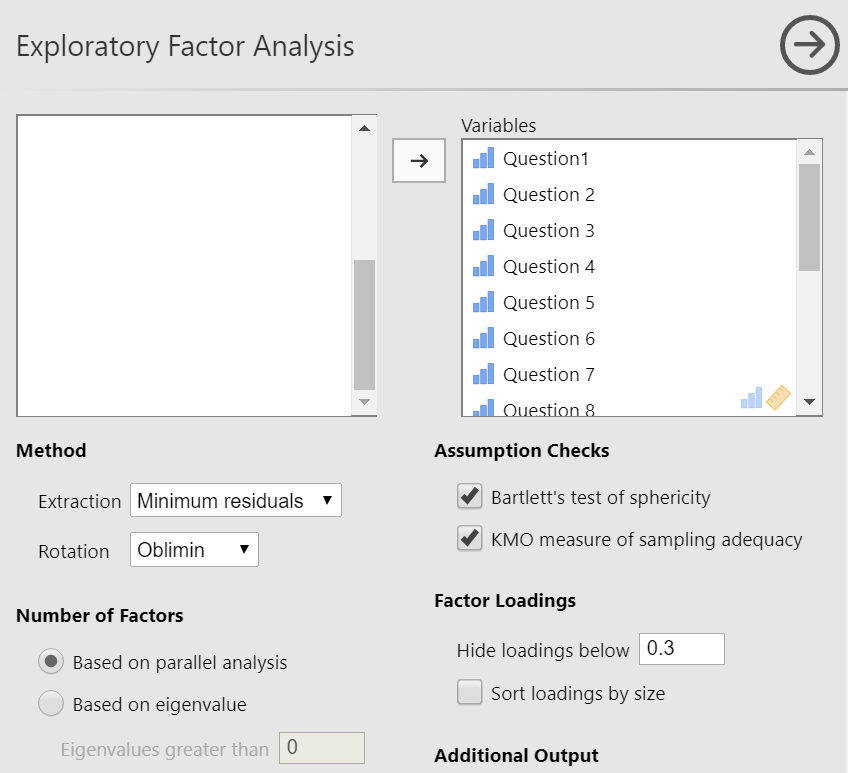   The Bartlett’s test result is significant since the p-value is less than 0.05. This means that we reject the null hypothesis that all the correlations tested simultaneously are ’not statistically different from zero’. This result is necessary to carry on with the interpretation of the analysis’ results. The measures of sampling adequacy for each variable should be at least .5, and the nearer to 1 the better. Here, we see that the overall statistic is over the minimum for all variables. So we don’t need to remove any of them to continue.Scree Plot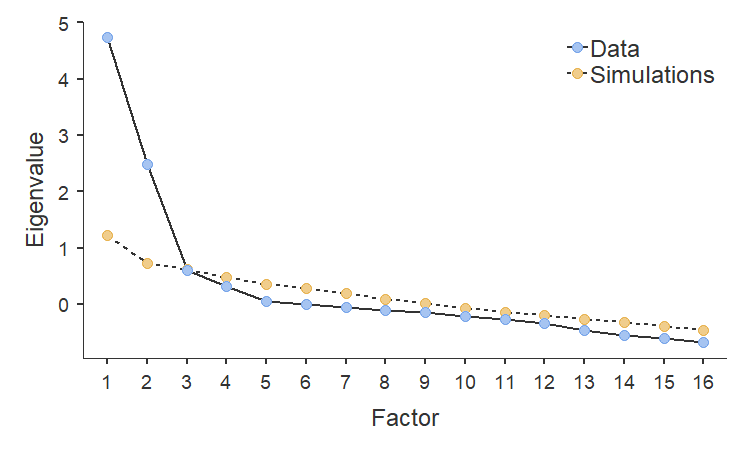 The scree plot suggests three factors.   The factor loadings indicate similarly, using the default identification method (parallel analysis).Although there is some discrepancy from the original grouping of questions, there is still a resemblance to the subscales as suggested by the MBI-GS.   To indicate a good fit, the RMSEA should be as small as possible and the TLI should be high. These were satisfied since RMSEA is only 0.089 and TLI is 0.88.SummarySummarySummarySummarySummarySummarySummarySummaryComponentComponentSS LoadingsSS Loadings% of Variance% of VarianceCumulative %Cumulative %14.6742.542.524.5941.784.2Bartlett's Test of SphericityBartlett's Test of SphericityBartlett's Test of SphericityBartlett's Test of SphericityBartlett's Test of SphericityBartlett's Test of Sphericityχ²χ²dfdfpp40855< .001Bartlett's Test of SphericityBartlett's Test of SphericityBartlett's Test of SphericityBartlett's Test of SphericityBartlett's Test of SphericityBartlett's Test of Sphericityχ²χ²dfdfpp809120< .001KMO Measure of Sampling AdequacyKMO Measure of Sampling AdequacyKMO Measure of Sampling AdequacyKMO Measure of Sampling AdequacyMSAMSAOverall0.810Question10.830Question 20.878Question 30.885Question 40.922Question 50.783Question 60.874Question 70.737Question 80.804Question 90.792Question 100.806Question 110.731Question 120.805Question 130.561Question 140.653Question 150.725Question 160.816Factor LoadingsFactor LoadingsFactor LoadingsFactor LoadingsFactor LoadingsFactor LoadingsFactor LoadingsFactor LoadingsFactor LoadingsFactor LoadingsFactorFactorFactorFactorFactorFactor112233UniquenessUniquenessQuestion10.7690.433Question 20.8290.396Question 30.8110.313Question 40.7860.338Question 50.6240.620Question 60.9020.175Question 70.7320.466Question 80.6320.446Question 90.6250.472Question 100.6820.497Question 110.4310.774Question 120.7280.404Question 130.4970.664Question 140.8770.191Question 150.3070.771Question 160.8140.330Note. 'Minimum residual' extraction method was used in combination with a 'oblimin' rotationNote. 'Minimum residual' extraction method was used in combination with a 'oblimin' rotationNote. 'Minimum residual' extraction method was used in combination with a 'oblimin' rotationNote. 'Minimum residual' extraction method was used in combination with a 'oblimin' rotationNote. 'Minimum residual' extraction method was used in combination with a 'oblimin' rotationNote. 'Minimum residual' extraction method was used in combination with a 'oblimin' rotationNote. 'Minimum residual' extraction method was used in combination with a 'oblimin' rotationNote. 'Minimum residual' extraction method was used in combination with a 'oblimin' rotationNote. 'Minimum residual' extraction method was used in combination with a 'oblimin' rotationNote. 'Minimum residual' extraction method was used in combination with a 'oblimin' rotationModel Fit MeasuresModel Fit MeasuresModel Fit MeasuresModel Fit MeasuresModel Fit MeasuresModel Fit MeasuresModel Fit MeasuresModel Fit MeasuresModel Fit MeasuresModel Fit MeasuresModel Fit MeasuresModel Fit MeasuresModel Fit MeasuresModel Fit MeasuresModel Fit MeasuresModel Fit MeasuresRMSEA 90% CIRMSEA 90% CIRMSEA 90% CIRMSEA 90% CIModel TestModel TestModel TestModel TestModel TestModel TestRMSEARMSEALowerLowerUpperUpperTLITLIBICBICχ²χ²dfdfpp0.08890.05300.1050.888-22312275< .001